Escola Superior de Saúde é representada pela subdiretora Carolina Henriques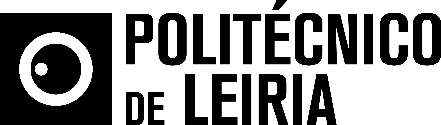 Politécnico de Leiria integra grupo de trabalho internacional para a criação do Observatório do Ensino Superior das Ciências da Saúde na LusofoniaA Escola Superior de Saúde (ESSLei) do Politécnico de Leiria é uma das três instituições de ensino superior a nivel nacional a integrar o grupo de trabalho internacional nomeado para a criação do Observatório do Ensino Superior das Ciências da Saúde na Lusofonia.O Observatório pretende conhecer de forma aprofundada e continuada a realidade do ensino superior das ciências da saúde em territórios, países e comunidades de língua portuguesa e sua evolução. A constituição do grupo de trabalho para a criação do Observatório resulta de um processo de candidatura pública entre as instituições “membros associados efetivos” da Rede Académica das Ciências da Saúde da Lusofonia (RACS). A ESSLei foi selecionada entre mais de uma dezena de candidaturas institucionais, através da avaliação do currículo profissional da subdiretora Carolina Henriques, associada à avaliação e prestígio da própria instituição.O projeto é uma iniciativa da RACS, que tem como missão a promoção da formação e da cooperação científica, na área das ciências da saúde, entre instituições do ensino superior e centros de investigação de países e comunidades de língua portuguesa. Integram a Rede instituições públicas e privadas de ensino superior e/ou de investigação de língua portuguesa no âmbito das ciências da saúde, de Angola (seis), do Brasil (duas), de Cabo Verde (duas), da Guiné-Bissau (uma), de Moçambique (quatro), de Portugal (dezanove) e de São Tomé e Príncipe (uma). Leiria, 31 de julho de 2018Para mais informações contactar:Midlandcom – Consultores em ComunicaçãoMaria Joana Reis * 939 234 512 * 244 859 130 * mjr@midlandcom.ptAna Frazão Rodrigues * 939 234 508 * 244 859 130 * afr@midlandcom.ptAna Marta Carvalho * 939 234 518 * 244 859 130 * amc@midlandcom.pt